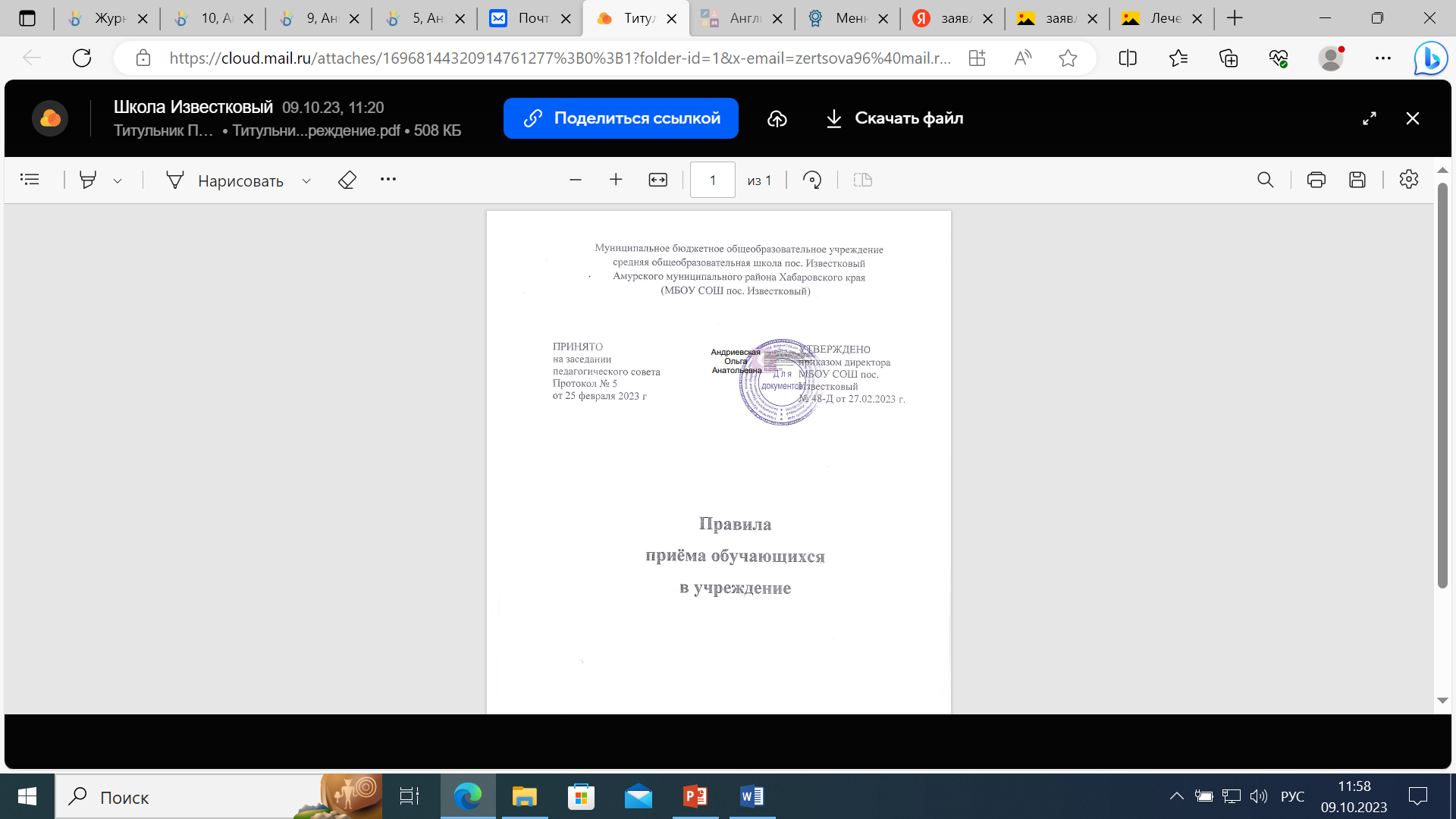 1. Общие положения.1.1. Настоящее Положение разработано в соответствии          - с Конституцией Российской Федерации,·   - Федеральным Законом № 273-ФЗ от 29.12.2012 г «Об образовании в Российской Федерации» с изменениями и дополнениями,· Федеральным законом № 115-ФЗ от 25.07.2002г «О правовом положении иностранных граждан в Российской Федерации» с изменениями и дополнениями,· Приказом Министерства Просвещения Российской Федерации от 2.09.2020 №458 «Об утверждении Порядка приема на обучение по образовательным программам начального общего, основного общего и среднего общего образования» с изменениями и дополнениями.· Приказом Министерства просвещения РФ №707 от 8 октября 2021 года «О внесении изменений в приказ Министерства просвещения Российской Федерации от 2 сентября 2020 г. №458 "Об утверждении Порядка приема на обучение по образовательным программам начального общего, основного общего и среднего общего образования»,· Приказом Министерства просвещения РФ №784 от 30 августа 2022 года «О внесении изменений в приказ Министерства просвещения Российской Федерации от 2 сентября 2020 г. №458 "Об утверждении Порядка приема на обучение по образовательным программам начального общего, основного общего и среднего общего образования»,-Приказом Министерства просвещения РФ № 47  от  23  января  2023 года «О внесении изменений в приказ Министерства просвещения Российской Федерации от 2 сентября 2020 г. №458 "Об утверждении Порядка приема на обучение по образовательным программам начального общего, основного общего и среднего общего образования»,· Постановлением главного государственного санитарного врача РФ от 28 сентября 2020 года № 28 «Об утверждении санитарных правил СП 2.4.3648-20 «Санитарно-эпидемиологические требования к организациям воспитания и обучения, отдыха и оздоровления детей и молодежи»,· нормативными актами о закреплении территорий с целью учета детей, подлежащих обучению в общеобразовательных организациях, · Уставом образовательной организации.1.2. Данное Положение регламентирует порядок и правила приема на обучение в ОО по образовательным программам начального общего , основного общего  и среднего  общего образования.1.3. Настоящее Положение разработано с целью соблюдения законодательства Российской Федерации в области образования в части приема на обучение в ОО и обеспечения их права на получение общего образования.1.4. Прием на обучение в ОО проводится на принципах равных условий приема для всех поступающих, за исключением лиц, которым в соответствии с Федеральным законом «Об образовании в Российской Федерации» предоставлены особые права (преимущества) при приеме на обучение (Часть 1 статьи 55 Федерального закона от 29 декабря 2012 г. № 273-ФЗ "Об образовании в Российской Федерации").1.5. Прием на обучение по основным общеобразовательным программам проводится на общедоступной основе.2. Правила приемаПравила приема на уровнях начального общего, основного общего и среднего общего  образования обеспечивают прием всех граждан, которые проживают на территории, закрепленной администрацией Амурского муниципального района Хабаровского края (далее - закрепленная территория) за ОО и имеющих право на получение начального общего, основного общего и среднего общего  образования Прием иностранных граждан и лиц без гражданства, в том числе соотечественников, проживающих за рубежом, в ОО на обучение по основным общеобразовательным программам осуществляется в соответствии с международными договорами Российской Федерации, Федеральным законом и настоящим Положением.В приеме в образовательную организацию может быть отказано по причине отсутствия свободных мест, за исключением случаев, предусмотренных частями 5 и 6 статьи 67 и статьей 88 Федерального закона.Не позднее 15 марта текущего года на официальном сайте ОО в сети Интернет, на информационном стенде, ответственное лицо, назначаемое приказом руководителя, размещает распорядительный акт (приказ, постановление и т.д.) администрации Амурского муниципального района о закреплении образовательных организаций за соответственно конкретными территориями Амурского муниципального района (в течение 10 календарных дней с момента его издания.В первоочередном порядке предоставляются места· детям, указанным в абзаце втором части 6 статьи 19 Федерального закона от 27 мая 1998 г. № 76-ФЗ "О статусе военнослужащих", по месту жительства их семей (Собрание законодательства РоссийскойФедерации, 1998, № 22, ст. 2331; 2013, № 27, ст. 3477);· детям, указанным в части 6 статьи 46 Федерального закона от 7 февраля 2011 г. № 3-ФЗ "О полиции" (Собрание законодательстваРоссийской Федерации, 2011, № 7, ст. 900; 2013, № 27, ст. 3477);· детям сотрудников органов внутренних дел, не являющихся сотрудниками полиции (Часть 2 статьи 56 Федерального закона от 7 февраля 2011 г. № 3-ФЗ "О полиции");· детям, указанным в части 14 статьи 3 Федерального закона от 30 декабря 2012 г. № 283-ФЗ "О социальных гарантиях сотрудникам некоторых федеральных органов исполнительной власти и внесении изменений в законодательные акты Российской Федерации".2.6. Ребенок, в том числе усыновленный (удочеренный) или находящийся под опекой или попечительством в семье, включая приемную семью либо в случаях, предусмотренных законами субъектов Российской Федерации, патронатную семью, имеет право преимущественного приема на обучение по основным общеобразовательным программам, если в ОО обучаются его брат и (или) сестра (полнородные и неполнородные, усыновленные (удочеренные), дети, опекунами (попечителями) которых являются родители (законные представители) этого ребенка, или дети, родителями (законными представителями) которых являются опекуны (попечители) этого ребенка, за исключением организации в этих классах индивидуального отбора или конкурса при приеме. (Согласно статье 67 Федерального закона от 29.12.2012.№273-ФЗ «Об образовании в Российской Федерации).2.7. Дети с ограниченными возможностями здоровья принимаются на обучение по адаптированной образовательной программе начального общего ,основного общего и среднего образования только с согласия их родителей (законных представителей) и на основании рекомендаций психолого-медико-педагогической комиссии (Часть 3 статьи 55 Федерального закона от 29 декабря 2012 г. № 273-ФЗ "Об образовании в Российской Федерации").2.8. Прием в ОО осуществляется в течение всего учебного года при наличии свободных мест.2.9. Прием осуществляется по заявлению при предъявлении оригинала документа, удостоверяющего личность.2.10. Заявление о приеме на обучение и документы для приема на обучение подаются одним из следующих способов:·	в электронной форме посредством ЕПГУ;· с использованием функционала (сервисов) региональных государственных информационных систем субъектов Российской Федерации, созданных органами государственной власти субъектов Российской Федерации (при наличии), интегрированных с ЕПГУ;· через операторов почтовой связи общего пользования заказным письмом с уведомлением о вручении;·лично в общеобразовательную организацию.2.11. Общеобразовательная организация осуществляет проверку достоверности сведений, указанных в заявлении о приеме на обучение, и соответствия действительности поданных электронных образов документов. При проведении указанной проверки общеобразовательная организация вправе обращаться к соответствующим государственным информационным системам, в государственные (муниципальные) органы и организации.Информация о результатах рассмотрения заявления о приеме на обучение направляется на указанный в заявлении о приеме на обучение адрес (почтовый и (или) электронный) и в личный кабинет ЕПГУ (при условии завершения прохождения процедуры регистрации в единой системе идентификации и аутентификации при предоставлении согласия родителем(ями) (законным(ыми) представителем(ями) ребенка или поступающим).2.12. В заявлении родитель (законный представитель) должен указать следующие сведения:	·фамилия, имя, отчество (при наличии) ребенка или поступающего;	·дата рождения ребенка или поступающего;· адрес места жительства и (или) адрес места пребывания ребенка или поступающего;·фамилия, имя, отчество (при наличии) родителя(ей) (законного(ых) представителя(ей) ребенка;· адрес места жительства и (или) адрес места пребывания родителя(ей) (законного(ых) представителя(ей) ребенка;· адрес(а) электронной почты, номер(а) телефона(ов) (при наличии) родителя(ей) (законного(ых) представителя(ей) ребенка или поступающего;· о наличии права внеочередного, первоочередного или преимущественного приема;· о потребности ребенка или поступающего в обучении по адаптированной образовательной программе и (или) в создании специальных условий для организации обучения и воспитания обучающегося с ограниченными возможностями здоровья в соответствии с заключением психолого-медико-педагогической комиссии	(при наличии) или	инвалида	(ребенка-инвалида)	в соответствии с индивидуальной программой реабилитации;· согласие родителя(ей) (законного(ых) представителя(ей) ребенка на обучение ребенка по адаптированно образовательной программе (в случае необходимости обучения ребенка по адаптированной образовательной программе);· согласие поступающего, достигшего возраста восемнадцати лет, на обучение по адаптированной образовательной программе (в случае необходимости обучения указанного поступающего по  адаптированной образовательной программе);· язык образования (в случае получения образования на родном языке из числа языков народов Российской Федерации или на иностранном языке);· родной язык из числа языков народов Российской Федерации (в случае реализации права на изучение родного языка из числа языков народов Российской Федерации, в том числе русского языка как родного языка);· государственный язык республики Российской Федерации (в случае предоставления общеобразовательной организацией возможности изучения государственного языка республики Российской Федерации);· факт ознакомления   родителя(ей)  законного(ых) представителя(ей) ребенка или поступающего с уставом, с лицензией на осуществление образовательной деятельности, со свидетельством о государственной аккредитации, с общеобразовательными программами и другими документами, регламентирующими организацию и осуществление образовательной деятельности, права и обязанности обучающихся (Часть 2 статьи 55 Федерального закона от 29 декабря 2012 г. №273-ФЗ "Об образовании в Российской Федерации");· согласие родителя(ей) (законного(ых) представителя(ей) ребенка или поступающего на обработку персональных данных (Часть 1 статьи 6, статья 9 Федерального закона от 27 июля 2006 г. № 152-ФЗ "О персональных данных").2.13. Образец заявления о приеме на обучение размещается на информационном стенде и официальном сайте в сети Интернет.2.14. Для приема родитель(и) (законный(ые) представитель(и) ребенка или поступающий представляют следующие документы:· копию документа, удостоверяющего личность родителя (законного представителя) ребенка или поступающего;· копию свидетельства о рождении ребенка или документа, подтверждающего родство заявителя;· копию свидетельства о рождении полнородных и неполнородных брата и (или) сестры (в случае использования права преимущественного приема на обучение по образовательным программам начального общего образования ребенка в государственную или муниципальную образовательную организацию, в которой обучаются его полнородные и неполнородные брат и (или) сестра);· копию документа, подтверждающего установление опеки или попечительства (при необходимости);· копию документа о регистрации ребенка или поступающего по месту жительства или по месту пребывания на закрепленной территории или справку о приеме документов для оформления регистрации по месту жительства (в случае приема на обучение ребенка или поступающего, проживающего на закрепленной территории);· копии документов, подтверждающих право внеочередного, первоочередного приема на обучение по основнымобщеобразовательным программам;	·копию заключения психолого-медико-педагогической комиссии(при наличии).Родитель(и) (законный(ые) представитель(и) ребенка или поступающий имеют право по своему усмотрению представлять другие документы.При подаче заявления о приеме на обучение в электронной форме посредством ЕПГУ не допускается требовать копий или оригиналов документов, за исключением копий или оригиналов документов, подтверждающих внеочередное, первоочередное и преимущественное право приема на обучение, или документов, подтверждение которых в электронном виде невозможно.2.15. При посещении общеобразовательной организации и (или) очном взаимодействии с уполномоченными должностными лицами общеобразовательной организации родитель(и) (законный(ые) представитель(и) ребенка предъявляет(ют) оригиналы документов, указанных в пункте 2.15 настоящего Положения.2.16. Родитель(и) (законный(ые) представитель(и) ребенка, являющегося иностранным гражданином или лицом без гражданства, дополнительно предъявляет(ют) документ, подтверждающий родство заявителя(ей) (или законность представления прав ребенка), и документ, подтверждающий право ребенка на пребывание в Российской Федерации.2.17. Иностранные граждане и лица без гражданства все документы представляют на русском языке или вместе с заверенным в установленном порядке переводом на русский язык.2.18. Факт приема заявления о приеме на обучение и перечень документов, представленных родителем(ями) (законным(ыми) представителем(ями) ребенка, регистрируются в журнале приема заявлений о приеме на обучение в ОО. Уведомление о факте приема заявления направляется в личный кабинет на ЕПГУ (при условии завершения прохождения процедуры регистрации в единой системе идентификации и аутентификации).2.18. При подаче заявления о приеме на обучение через операторов почтовой связи общего пользования или лично в общеобразовательную организацию после регистрации заявления о приеме на обучение и перечня документов, представленных родителем(ями) (законным(ыми) представителем(ями) ребенка, родителю(ям) (законному(ым) представителю(ям) ребенка или поступающему выдается документ, заверенный подписью должностного лица ОО, ответственного за прием заявлений о приеме на обучение и документов, содержащий индивидуальный номер заявления о приеме на обучение и перечень представленных при приеме на обучение документов.2.19. При приеме на обучение происходит ознакомление поступающего и (или) его родителей (законных представителей) с Уставом, со сведениями о дате предоставления и регистрационном номере лицензии на осуществление образовательной деятельности, свидетельством о государственной аккредитации, с образовательными программами и другими документами, регламентирующими организацию и осуществление образовательной деятельности, права и обязанности обучающихся.2.20. При приеме на обучение по программам начального общего, основного общего и среднего общего  образования выбор языка образования, изучаемых родного языка из числа языков народов Российской Федерации, в том числе русского языка как родного языка, государственных языков республик Российской Федерации осуществляется по заявлению родителей (законных представителей) детей (Часть 6 статьи 14 Федерального закона от 29 декабря 2012 г. № 273-ФЗ "Об образовании в Российской Федерации").2.21. Обработка полученных в связи с приемом персональных данных поступающих осуществляется в соответствии с требованиями законодательства Российской Федерации в области персональных данных (Часть 1 статьи 6 Федерального закона от 27 июля 2006 г. № 152-ФЗ "О персональных данных").2.22. В процессе п риема обучающегося подписью родителей (законных представителей) фиксируется согласие на обработку их персональных данных и персональных данных ребенка в порядке, установленном законодательством Российской Федерации.2.23. Приказ о приеме на обучение ребенка или поступающего издается директором ОО в течение 5 рабочих дней после приема заявления о приеме на обучение и представленных документов.2.24. Количество классов определяется в зависимости от числа поданных заявлений граждан и условий, созданных для осуществления образовательной деятельности, с учетом санитарных норм и контрольных нормативов, указанных в лицензии.2.25. Прием и обучение детей осуществляется бесплатно.2.26. Приказы о приеме детей на обучение размещаются на информационном стенде школы в день их издания, на официальном сайте ОО в сети Интернет в течение пяти рабочих дней.2.27. На каждого ребенка или поступающего, принятого в общеобразовательную организацию, формируется личное дело, в котором хранятся заявление о приеме на обучение и все представленные родителем(ями) (законным(ыми) представителем(ями) ребенка или поступающим документы (копии документов).Приём детей в первый классПолучение начального общего образования в общеобразовательных организациях начинается по достижении детьми возраста шести лет и шести месяцев при отсутствии противопоказаний по состоянию здоровья, но не позже достижения ими возраста восьми лет. По заявлению родителей (законных представителей) детей учредитель общеобразовательной организации вправе разрешить прием детей в общеобразовательную организацию на обучение по образовательным программам начального общего образования в более раннем или более позднем возрасте (Часть 1 статьи 67 Федерального закона от 29 декабря 2012 г. № 273-ФЗ "Об образовании в Российской Федерации").Обучение детей, не достигших 6 лет 6 месяцев к началу учебного года, проводится с соблюдением всех гигиенических требований об организации обучения детей шестилетнего возраста.Все дети, достигшие школьного возраста, зачисляются в первый класс независимо от уровня их подготовки.Прием заявлений о приеме на обучение в первый класс для детей, указанных в пунктах 2.5. – 2.8. Положения, а также проживающих на закрепленной территории, начинается не позднее 1 апреля текущего года и завершается 30 июня текущего года. Директор издает приказ о приеме на обучение детей в течение 3 рабочих дней после завершения приема заявлений о приеме на обучение в первый класс.Для детей, не проживающих на закрепленной территории, прием заявлений в первый класс начинается с 6 июля текущего года до момента заполнения свободных мест, но не позднее 5 сентября текущего года.При приеме заявления администрация обязана ознакомиться с документом, удостоверяющим личность заявителя, для установления факта родственных отношений и полномочий законного представителя.После регистрации заявления заявителю выдается документ, содержащий следующую информацию:·	входящий номер заявления о приеме в общеобразовательную организацию;· перечень представленных документов и отметка об их получении, заверенные подписью секретаря или лица, ответственного за прием документов, и печатью организации, осуществляющей образовательную деятельность;	·            сведения о сроках уведомления о зачислении в первый класс;	·         контактные телефоны для получения информации.С целью проведения организованного приема граждан в первый класс размещается на информационном стенде, на официальном сайте в сети Интернет, а также в федеральной государственной информационной системе «Единый портал государственных и муниципальных услуг (функций) (далее – ЕГПУ)  информация:· о количестве мест в первых классах не позднее 10 календарных дней с момента издания распорядительного акта о закрепленной территории;·	о наличии свободных мест для приема детей, не проживающих на закрепленной территории, не позднее 6 июля.Прием детей в 1-ые классы на конкурсной основе не допускается. Собеседование учителя с ребенком проводится только после его зачисления с целью планирования учебной работы с каждым обучающимся.Порядок	разрешения	разногласий,	возникающих	при	приеме обучающихся.В случае отказа гражданам в приеме родители (законные представители) имеют право обжаловать действия (бездействия) специалистов общеобразовательной организации. Обжалование осуществляется путем подачи письменного обращения или путем непосредственного обращения к директору школы, в органы, осуществляющие управление в сфере образования федерального, регионального, муниципального уровней, в органы местного самоуправления.5.Общие требования к приему обучающихся на обучение по дополнительным общеобразовательным программам5.1. Прием на обучение по дополнительным общеобразовательным программам в Учреждение проводится на принципах равных условий приема для всех поступающих.2.Получение дополнительного образования в Учреждении начинается от 6,6 до 18 лет (при наличии дополнительной общеобразовательной программы, в которой изложена методика воспитания и обучения детей раннего возраста).5.3.В Учреждение принимаются на обучение по дополнительным общеобразовательным программам граждане Российской Федерации, иностранные граждане и лица без гражданства, в том числе соотечественники за рубежом, имеющие право на получение начального общего образования и проживающие на территории, за которой закреплено учреждение.5.4.В приеме в Учреждение может быть отказано по медицинским или возрастным противопоказаниям к освоению выбранной общеобразовательной программы дополнительного образования и при отсутствии свободных мест в группах.5.5. Учреждение  размещает на информационном стенде, на официальном сайте в сети «Интернет», в средствах массовой информации (в том числе электронных) информацию о наличии свободных мест для приема обучающихся на обучение по общеобразовательным программам дополнительного образования.5.6. Количество групп определяется в зависимости от числа поданных заявлений граждан и условий с учётом санитарных норм.5.7. Прием обучающихся в Учреждение осуществляется по личному заявлению родителя (законного представителя) ребенка при предъявлении оригинала документа, удостоверяющего личность родителя (законного представителя), либо оригинала документа, удостоверяющего личность иностранного гражданина и лица без гражданства в Российской Федерации в соответствии с законодательством Российской Федерации.5.8. Учреждение может осуществлять прием указанного заявления в форме электронного документа с использованием информационно-телекоммуникационных сетей общего пользования.5.9. В заявлении родителями (законными представителями) обучающегося указываются следующие сведения:-фамилия, имя, отчество (последнее - при наличии) ребенка;-дата и место рождения ребенка;	-фамилия,	имя,	отчество	(последнее	-	при	наличии)	родителей(законных представителей) ребенка;	-адрес	места	жительства	ребенка,	его	родителей	(законныхпредставителей);-контактные телефоны родителей (законных представителей) ребенка.5.10. Зачисление для обучения по дополнительным общеобразовательным программам в области физической культуры и спорта осуществляется при отсутствии противопоказаний к занятию соответствующим видом спорта.5.11. Заявление и медицинское заключение (при наличии) хранятся в Учреждении на время обучения обучающегося.5.12. Родители (законные представители) обучающегося имеют право по своему усмотрению представлять копию свидетельства о рождении (паспорта гражданина Российской Федерации).5.13. Требование предоставления других документов в качестве основания для приема в Учреждение не допускается.5.14. Факт ознакомления родителей (законных представителей) обучающегося с Уставом Учреждения, с лицензией на осуществление образовательной деятельности, со свидетельством о государственной аккредитации, с образовательными программами и другими документами  регламентирующими организацию и осуществление образовательной деятельности, права и обязанности обучающихся фиксируется в заявлении о приеме и заверяется личной подписью родителей (законных представителей) обучающегося.5.15. Подписью родителей (законных представителей) обучающегося фиксируется также согласие на обработку их персональных данных и персональных данных ребенка в порядке, установленном законодательством Российской Федерации.5.16. Зачисление в Учреждение оформляется приказом директора учреждения в течение 7 рабочих дней после приема документов.5.17. Приказ о приеме обучающихся на обучение размещается на информационном  стенде Учреждения в день их издания.Заключительные положенияНастоящее Положение о правилах приема обучающихся является локальным нормативным актом, принимается на Педагогическом совете школы и утверждается приказом директора организации, осуществляющей образовательную деятельность.Все изменения и дополнения, вносимые в настоящее Положение, оформляются в письменной форме в соответствии действующим законодательством Российской Федерации.Положение о правилах приема обучающихся принимается на неопределенный срок. Изменения и дополнения к Положению принимаются в порядке, предусмотренном п.6.1. настоящего Положения.После принятия Положения (или изменений и дополнений отдельных пунктов и разделов) в новой редакции предыдущая редакция автоматически утрачивает силу.ПРИНЯТЫ с учетом мнения родителей (законныхпредставителей) обучающихсяна общем родительском собранииот «25 »  февраля 2023 г.		протокол № 3